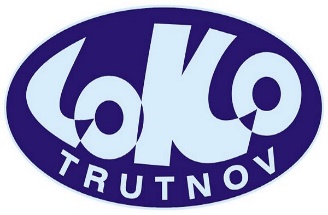 TENISOVÉ SOUSTŘEDĚNÍPořádající: výbor tenisového oddílu TJ Loko TrutnovOdpovědná osoba: Petr Javůrek, tel. 737 753 433,                                                 petrjavurek13@centrum.czMísto: Tenisový areál MEBYS TRUTNOV s.r.o, Na Lukách 457,                 541 01 TrutnovTermín: 10. – 14. července 2023 od 9 do 15 hodinCílová skupina: soutěžní oddíloví hráči od kategorie ml. žákůTrenérská skupina:  P. Vaníček, L. Davídek, O. Martinec, P. Efler,                                                 J. Polášek, P. JavůrekStrava: obědy zajištěny v restauraci Na VidličceCena: 2500,-Kč včetně stravy a pitného režimuRegistrace: na základě zaslané přihlášky a zaplacení poplatku na                                účet tenisového oddílu do 30. června 2023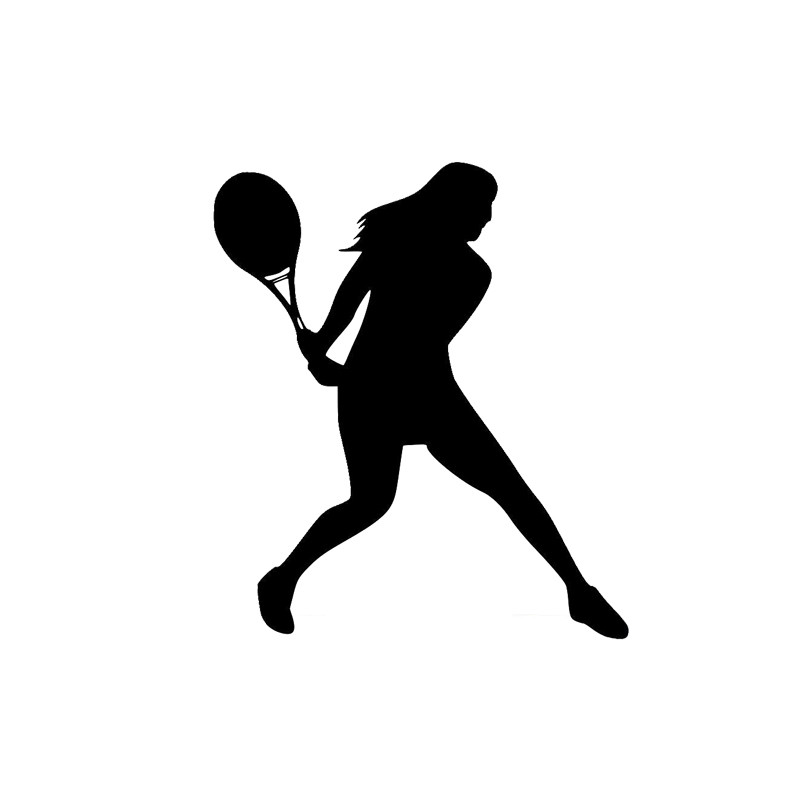 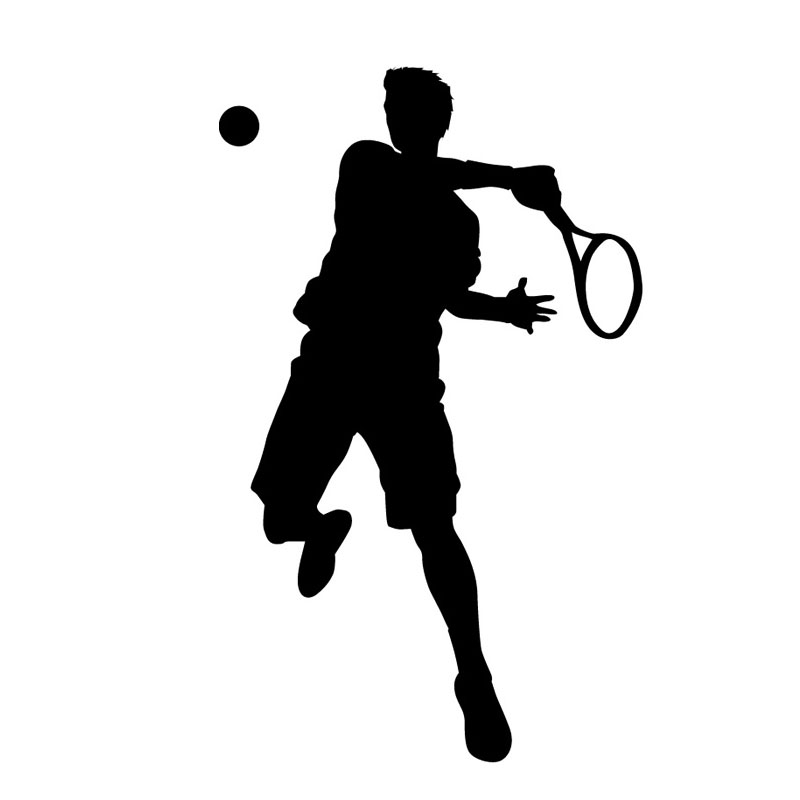 